抚松昱天原加油站自行监测方案一、企业基本情况二、监测方案三监测点位图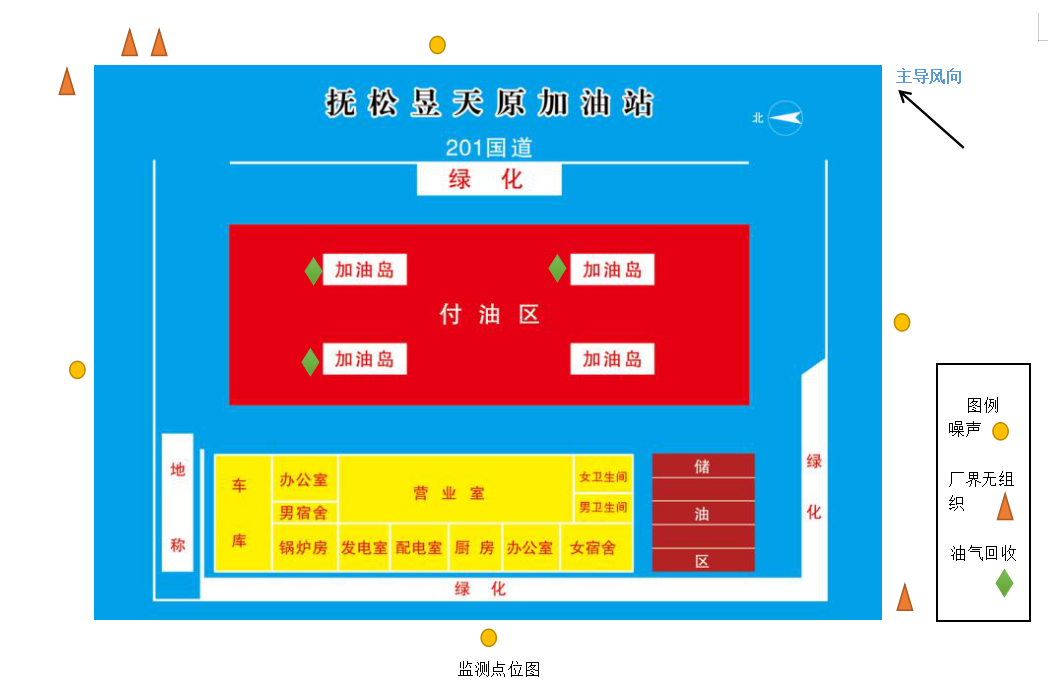 四、监测质量保证与质量控制要求五、监测数据记录、整理、存档要求                     抚松昱天原加油站                           2020年5月15日 1.法定代表人贾振宇2.社会信用代码91220621MA149XUJ853.方案注册地址吉林省白山市抚松县抚松镇山东会村201国道905+550西侧4.企业详细地址吉林省白山市抚松县抚松镇山东会村201国道905+550西侧5.企业地理位置中心经度/中心纬度  127 度 15 分59.40 秒/42  度 18 分 24.34秒6.联系方式电话号码：   0439-6881666       联系人：    梁英俊    传真号码：                邮政编码： 134500         7.企业规模1 大型  2 中型 3 小型√4 微型8.企业类型个人独资企业9.行业类别行业名称： 机动车燃油零售   行业代码： F5265 10.建成投产时间2018年5月25日11.所在流域流域名称： 松花江流域  监测点位监测指标排放限值执行标准监测方式监测频次监测方法企业边界挥发性有机物4.0mg/Nm3大气污染物综合排放标准GB16297-1996手工1次/年气相色谱法厂界噪声 昼间，dB(A)：55《工业企业厂界环境噪声排放标准》（GB12348-2008）手工1次/季度环境噪声检测测量仪器厂界噪声 夜间，dB(A)：45《工业企业厂界环境噪声排放标准》（GB12348-2008）手工1次/季度环境噪声检测测量仪器油气回收系统密闭性/《加油站大气污染物排放标准》GB20952手工1次/年按照《加油站大气污染物排放标准》GB20952中要求油气回收系统液阻/《加油站大气污染物排放标准》GB20952手工1次/年按照《加油站大气污染物排放标准》GB20952中要求油气回收系统气液比/《加油站大气污染物排放标准》GB20952手工1次/年按照《加油站大气污染物排放标准》GB20952中要求排污单位应根据自行监测方案，建立自行监测质量保证与质量控制体系。监测期间手工监测的记录和自动监测运行维护记录按照 HJ 819 执行。应同步记录监测期间的生产工况。